12f252Исследовательское задание«Определение плотности тетрадной бумаги»Цели:   определить плотность тетрадного листа.Оборудование:   штангенциркуль, ученическая линейка, ученические электронные весы.Законы и формулы:  1) Плотность:  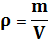                                     2) Объем:   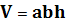                                     3) Формулы погрешностей Ход работы:1)  Сначала мы измерили толщину тетрадного листа. Пользуясь методом рядов. Для этого мы брали пачку из некоторого количества листов бумаги и измеряли ее толщину штангенциркулем, который имеет точность 0,05 мм. Ниже приведена таблица результатов измерений (абсолютная погрешность измерений толщины (H) равна точности штангенциркуля ΔH=0,05 мм).Толщина тетрадного листа определяется как , где H – толщина стопки тетрадной бумаги, N – количество листов в стопке.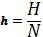 Среднее значение h толщины тетрадного листа находим методом математической статистики как среднее арифметическое измеренных значений: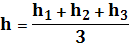 Абсолютную погрешность измерения Δh найдем как среднее арифметическое  отклонений от среднего значения: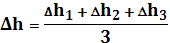 Где =0, 0032 мм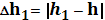 =0, 0031 мм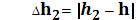 =0, 0000 мм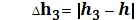 То есть Δh=0, 0021 мм.Относительная погрешность измерения толщины тетрадного листа равна (в долях единицы): = 0, 027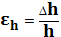 2) Затем мы определили длину (а) и ширину (b) обрезанного с одного края тетрадного листа. При этом мы пользовались ученической линейкой с погрешностью прибора =1 мм. Причем общая погрешность измерения составила: = 1,5 мм, где = 0,5 цены деления прибора = 0,5 мм.В результате измерений мы получили следующие данные:a = 204 мм,b = 162 мм.Относительная погрешность измерения длины (в долях единицы) равна: = 0, 007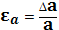 Относительная погрешность измерения ширины (в долях единицы) равна: = 0,009.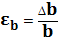 3) Определим объем тетрадного листа (в кубических сантиметрах):h = 0, 00726 см,a = 20, 4 см,b = 16, 2 см. = 2, 584 см3Относительная погрешность измерения объема (в долях единицы) равна: = 0, 007 + 0,009 + 0,027 = 0,043.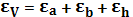 4) Затем мы определили массу тетрадного листа размерами a X b на ученических электронных весах с точностью взвешивания 0,1 г. Общую погрешность измерения массы будем считать равной точности взвешивания весов:Δm = 0,1 г.В результате взвешивания мы получили следующие данные:m = 2,1 г.Относительная погрешность измерения массы (в долях единицы) равна:εm =  = 0, 048.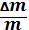 5) Наконец мы определили плотность нашего листа бумаги ( в граммах на кубический сантиметр):  =  = 0, 831 Г/см3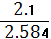 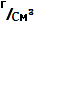 Относительная погрешность расчета плотности (в долях единицы) равна:ερ = εm + εV = 0, 091.Абсолютная погрешность расчета плотности равна:Δρ = ρερ = 0, 074 г/см3 Ответ: ρ = (0, 813±0,074) г/см3Вывод: В этой исследовательской работе мы предложили свой способ определения плотности тетрадной бумаги. Честно говоря, нам самим было интересно узнать плотность того, на чем мы каждый день пишем.№ измеренияТолщина стопки   (H, мм)Количество листов        (N, шт)Толщина листа (h, мм)Среднее значение h11,2160,0750210,251260,08130,0782344,15640,0782